FEUILLET DU DIMANCHE 11 FÉVRIER 2018 «Heureux l'homme dont la faute est enlevée ». (Psaume 21,1)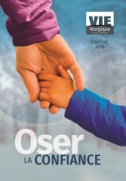 MERCREDI DES CENDRES:Le Carême débutera ce mercredi 14 février. ll y aura célébration eucharistique (messe) à 19h30 à l'église Saint-Ignace, avec l'imposition des Cendres. C'est la seule célébration pour l'ensemble de la paroisse. PRENDRE NOTE QU'IL N'Y AURA PAS D'ADORATION À SAINT-IGNACE CE MERCREDI DES CENDRES.maigre et jeune: Le mercredi des Cendres est un jour de jeüne et d'abstinence au Canada (Ordo 2018 p. 184)LIVRETS DU CARÊMECette année, la fête de Pâques est le 1ER avril. Pour nous aider à vivre ce temps de préparation à la fête de Pâques,  voici un moyen mis à notre disposition:   Un livret de réflexion « OSER LA CONFIANCE».Ces livrets sont en vente aux messes de nos quatre églises, au coût de 5$,  dimanche prochain. On y retrouve une page de réflexion pour chaque jour du carême. Un bénévole sera à l'arrière de chacune des églises à la sortie.RAPPEL RAPPEL RAPPEL: Message DE KARINE : ÉVEIL RELIGIEUXComme mentionné la semaine dernière, plus de 150 jeunes sont inscrits aux différents parcours et c’est toujours un bonheur pour moi de les accompagner, ainsi que leurs parents, dans ce cheminement de foi.  Le 18 février prochain durant la messe de 11 h à St-Zotique, nous présenterons les jeunes inscrits au parcours « Éveil ».  Même si ces jeune ne vivent pas de sacrement durant ce parcours, il est important pour moi de les présenter à la communauté lors d’une célébration dominicale.  Ils vous accueilleront avec joie et ils seront accompagnés par des jeunes des autres parcours pour cette occasion.  Merci de les soutenir et de les encourager, ils ont besoin de nous tous!!!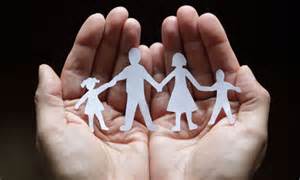 FÊTE DE LA SAINT-VALENTIN: SOUPER ET SOIRÉE DANSANTE:Les chevaliers de Colomb et l'Assemblée Georges-René de Beaujeu vous invitent le samedi 17 février, avec Cécile et Richmond Monette. Le coût est de 30.$ à l'édifice Gilles Grenier, pour réservation: Gaston Bilodeau (450-425-0252 et Laurent Gauthier 450-373-7409JOURNÉE DE RESSOURCEMENT: 17 février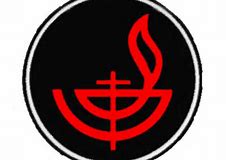 Le mouvement Cursillo vous invite à une journée de ressourcement qui aura lieu le samedi 17 février à la salle Guy Bélanger au Centre diocésain. L'accueil est à  9h15 et le tout se termine vers 16h30. Le coût de la journée est de 5$. Cette journée est ouverte à tous, cursillistes ou non, invitez vos amis. Vous pouvez apporter votre repas du midi ou commander à l'extérieur.AGENDA DES ACTIVITÉS PASTORALES ET SOCIALESINTENTIONS DE MESSES DU 10 AU 18 FÉVRIER 2018Messes célébrées à l’extérieur de nos églises par notre curé Yves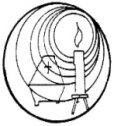 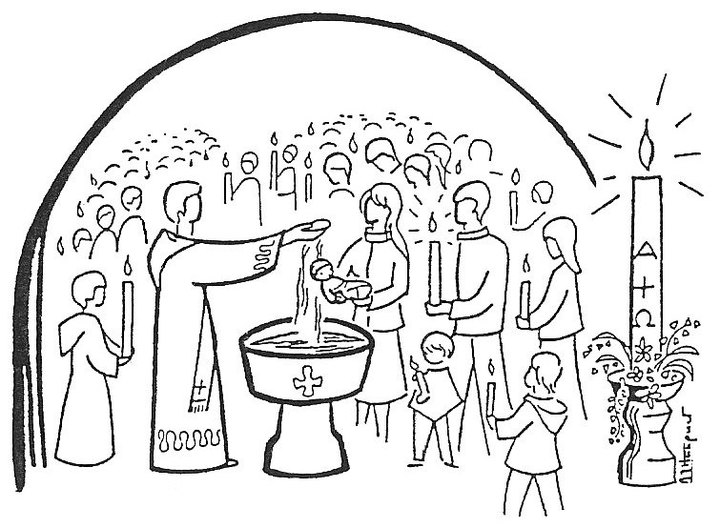 Ils ont été accueillis dans l'église par le baptême le 3 février à Sainte-Claire William Alexandre, fils de Louis Martin Binette et de Sandra Deschamps. Parrain et marraine: Stéphane Raymond et Louise Jubinville.Eliott, fils de Nathan Geoffroy et Lisa-Marie Therrien.  Parrain et Marraine: Dominic Therrien et Isabelle Dulude.SUIVI DU CONGRÈS PAROISSIAL Bonjour à vous tous, paroissiens, paroissiennes.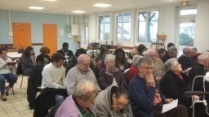 Aujourd'hui nous voulons vous informer des suivis de notre congrès paroissial qui s'est tenu le 11 novembre 2017.  Nous étions une quarantaine de personnes à participer et nous avons vraiment été choyés de votre présence et de tout le travail que vous avez réalisé, sans vous, cela n'aurait pas eu lieu.Le comité s'est rencontré le 10 janvier dernier afin d'évaluer tous les commentaires et réponses suggérés et de faire un petit bilan de cette journée avec les recommandations relevées lors des ateliers.  Étant donné le volume d'information à vous transmettre, nous le ferons en deux étapes.  Les résultats du matin, dans un premier temps et ceux de l'après-midi pour terminer.  La question posée sur le grand carton blanc :  De quoi suis-je le plus fier dans notre paroisse depuis les 5 dernières années?(N.B.. : Il n'y a pas d'ordre dans la préférence, tous les points ici représentés résument les longues phrases inscrites sur les cartons.)Bénévolat :  Partage communautaire des ressources; de nombreux bénévoles qui sont fiers d'être engagés; la qualité du travail accompli,  le Bazar depuis 20 ans.Célébrations :  Implication et dynamisme; célébrations spéciales ou hors de l'ordinaire; les prêtres qui se dévouent à tour de rôle.Formation à la vie chrétienne (FVC) :  on s'occupe de nos jeunesFierté :  générosité et soutien des paroissiens; entretien des églises, cimetières, presbytère; appartenance à la paroisse; formation de l'ÉPAM; chapelle d'adoration; le Bazar.Q1 :  À partir de votre expérience dans la paroisse, qu'est-ce qui n'a pas été mentionné lors de la présentation des 3 dimensions Prêtre, Prophète, Roi?Nous avons eu beaucoup de réponses, nous avons arrêté notre choix sur l'environnement, église verte.  Sous peu, nous commencerons à travailler ce projet pour le rendre opérationnel.  Nous vous tiendrons informés de l'avancement dans ce projet.Q2 :  Laquelle des 3 dimensions vous interpellent le plus présentement comme chrétien , chrétienne?Dans cette question, nous pourrons dire que c'était assez balancé pour les opinions.  Mais nous mettrons l'accent sur la Charité (Roi), pour l'instant étant notre maillon faible.  Q3 :  À partir de votre expérience, qu'est-ce qui fait qu'une paroisse est active et très vivante?Voici ce que vous nous avez mentionné :  Membres impliqués, pas l'affaire d'une personneImplication des jeunes et parentsAvoir un bon leadershipÊtre capable de déléguerImplications de la communauté, bénévolat, concierge, talents divers.Accueil, attitude positive, engagement dans les rassemblementsProjets dynamisantCuré ou pasteur doit être un rassembleur avec des beaux enseignements et des homélies simples.Avoir de jeunes bénévolesL'importance des bénévoles, sans eux, rien n'est possible.Vous trouverez la 2è partie dans un prochain feuillet.  Merci de nous soutenir et nous encourager par votre présence à nos différentes activités. Le comité du congrès paroissial  CDDÉVELOPPEMENT ET PAIX Annonce de pré-lancement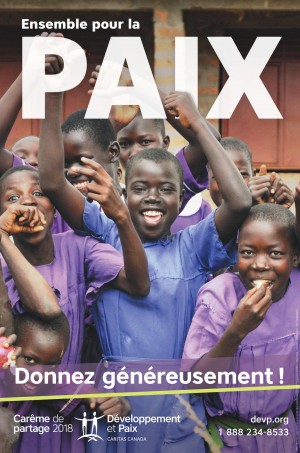 Grâce aux fonds versés annuellement par les catholiques durant le Carême de partage, Développement et Paix appuie 170 partenaires et 202 projets dans 36 pays à travers le monde ! Il y a plusieurs façons de prendre part au Carême de partage.Utilisez le Calendrier de la solidarité avec votre famille. Prenez votre copie à la sortie de l’église dès aujourd’hui. Faites un don lors de la collecte Carême de partage qui aura lieu le 18 mars, Dimanche de la solidarité, ou faites partie du comité Développement et Paix de votre paroisse.  Message de Mgr Noël Simard,  président de l’Assemblée des évêques catholiques du Québec, à l'occasion de la Soirée interreligieuse tenue à  Québec, le 28 janvier 2018 pour souligner l'anniversaire de l'attentat à la Grande Mosquée de Québec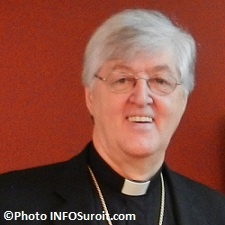 La paix soit avec vous! La paix... N’est-ce pas un de ces mots qui expriment le mieux l’aspiration fondamentale du cœur humain ? Et n’est-ce pas ce que l’on peut se souhaiter de mieux, en particulier dans le cadre d’une rencontre comme celle de ce soir ?La paix... Le mot résonne en effet comme un cri du cœur qui traverse le temps, les communautés de foi, les cultures. Shalom ! Eirènè! Pax ! Salam ! Peace ! Frieden ! et combien d’autres expressions dans toutes les langues.Pour les chrétiens, c’est aussi l’écho de la salutation du Christ à ses disciples, au soir de Pâques, qui faisait du coup disparaître la peur, toute peur, et donnait une assise solide à l’espérance, par-delà la mort, la souffrance et toute forme de violence et de haine.« Soyez toujours prêts... à rendre compte de l’espérance qui est en vous », écrivait l’apôtre saint Pierre dans une lettre qui nous a été transmise dans la Bible, « mais, ajoutait-il, faites-le avec douceur et respect. »Douceur. Respect. Espérance... Deux mille ans plus tard, les mots de saint Pierre pourraient encore servir de jalons sur la voie de la paix. Et si notre espérance peut tenir bon sur cette voie malgré les épreuves, les tragédies, et toutes sortes d’horreurs et de manifestations du Mal en ce monde, c’est qu’elle est enracinée dans la conviction que la fraternité universelle est possible et qu’elle est possible parce qu’elle est pour ainsi dire inscrite dans les gènes de l’humanité.C’est en effet une conviction partagée par tous ceux et celles qui croient en Dieu: l’être humain a été créé à l’image et la ressemblance de Dieu. Nous sommes pleinement humains quand nous devenons toujours et de plus en plus à l’image de Dieu, amour les uns pour les autres.Tout en faisant mémoire des victimes de l’attentat horrible du 29 janvier 2017, prions pour que l’amour soit vainqueur de l’intolérance et de la haine. Et comme le disait si bien le pape François dans son message de condoléances aux victimes de la tragédie, « implorons de Dieu le don du respect mutuel et de la paix ».Aussi, je me permets de conclure avec une salutation biblique, tirée d’une lettre de saint Paul: « Frères et sœurs,… encouragez-vous, soyez d’accord entre vous, vivez en paix, et le Dieu d’amour et de paix sera avec vous. »+ Noël Simard, évêque de Valleyfield, Président de l’Assemblée des évêques catholiques du QuébecENVELOPPES DES REÇUS POUR LES DONS: PRENDRE NOTE: que les enveloppes seront au secrétariat de la paroisse: jusqu'au 23 février,  pour les personnes qui ne les auraient pas reçues aux messes des deux dernières semaines. Les enveloppes restantes  seront postées à compter de cette date.  Les heures du secrétariat sont : lundi 9 à midi, et de 13 h à 16 h, mardi, mercredi, jeudi et vendredi' en avant midi seulement soit de 9 h à midi. Pour vous désirez prendre votre enveloppe au secrétariat mais ne pourrez venir avant le 23, vous pouvez demander qu'elle ne soit pas postée en appelant au 450-267-3308.DATEACTIVITÉLIEUHEURELundi 12 fév.Réunion de l’ÉPAMSous-sol du secrétariat13h15Lundi 12 fév.Enquête prénuptialeSecrétariat15 hLundi 12 fév.Rencontre de préparation au baptêmeSous-sol du secrétariat19h30Lundi 12 fév.Enquête prénuptialeSecrétariat20h15Mardi 13 fév.Réunion du comité de liturgieSous-sol du secrétariat9h30Mardi 13 fév.Repas partagéRivière BeaudettemidiMerc. 14 fév.Souper de l’Âge d’OrCoteau du Lac18 hMerc. 14 fév.Messe mercredi des CendresÉglise Saint-Ignace19h30Merc. 14 fév..Réunion des Chevaliers de Colomb 4e degréÉdifice Gilles Grenier9h30Samedi 17 fév.Fête de la St-Valentin par les Chevaliers de Colomb Édifice Gilles Grenier rue Prieur18 hDim. 18 fév.Messe spéciale Éveil religieuxÉglise Saint-Zotique11 hDim. 18 fév.Baptêmes communautairesÉglise Sainte-Marie14-15 hSAMEDI 10 FÉVRIERSainte-Claire16h30Sainte Scholastique, viergeM. René Gauthier (3e ann) par Pierrette Gauthier et la famille	Prés. Luc BeaudinMme Yvette Martin et M. Hector Claude par leur fils YvonMme Claudette Dumesnil par ses fillesMme Bernadette Moreau Ménard par sa fille Micheline et son fils AndréMme Raymonde Landry par Micheline Ménard DIMANCHE 11 FÉVRIERSainte-MarieSaint-IgnaceSaint-Zotique9h3011 h11 h6edimanche du temps ordinaireMme Monique  De Lafontaine  (2e ann) par la famille  	Prés. Curé Yves G.M. Raymond Lalonde (4e ann) par MarietteMme Hélène Dulude, par parents et amis aux funéraillesParents défunts famille Oscar Legros par Dr Guy Legros	Prés. Roger LanielMme Anita Gauthier par la successionMme Margot Goulet par Robert Parents défunts et Constance par Ginette Danis LongtinParents défunts de la famille Cuerrier par Rose	Prés. Curé Yves GM. Fernand Cuerrier par son épouse et ses filles Lundi 12 févrierSainte-Marie9 h9h30ChapeletMme Simone Blanchard Jeannotte par parents et amis aux funérailles	Prés. Curé Yves G.Mardi 13 févrierSaint-Ignace16h16h30saint cyrille, moine et méthode, évêqueVêpres 		Prés. Curé Yves G.Mme Hélène Gibeault Carrier par parents et amis aux funéraillesMercredi 14 févrierSaint-Ignace19h30mercredi des cendresM. Robert Poirier par parents et amis aux funérialles	Prés. Curé Yves GSAMEDI 17 FÉVRIER Sainte-Claire16h30sainte vierge marieM. Réjean Bertrand par une collègue de travail	Prés. Luc BeaudinMme Yvette Martin et M. Hector Claude par leur fils YvonM" André Leroux par Jeannine SamsonDIMANCHE 18 FÉVRIERSainte-MarieSaint-IgnaceSaint ZotiqueMesse de l'éveil9h3011 h11 h1er dimanche du carêmeMme Simone Blanchard Jeannotte par Thérèse Royal	Prés. Luc LabbéMme Brenda Pigeon (6e ann) par son mari, ses enfants et petits enfants	Prés.  Roger LanielMme Solange Lamirande (4e ann) par son époux Robert et ses enfantsMme  Lucille Bibeau par la famille LegaultM. Claude Vernier pas Louise-Marie Giroux	Prés. Curé Yves GJourAux intentions de :Jeudi 15 févrierMme Pauline Coupal Derome par parents et amis aux funéraillesVendredi 16 févrierMme Anita Gauthier par parents et amis aux funéraillesSamedi 17 févrierMme Louise Moyen par parents et amis aux funéraillesLampe du sanctuaire église Saint-ZotiqueAux intentions de Monik